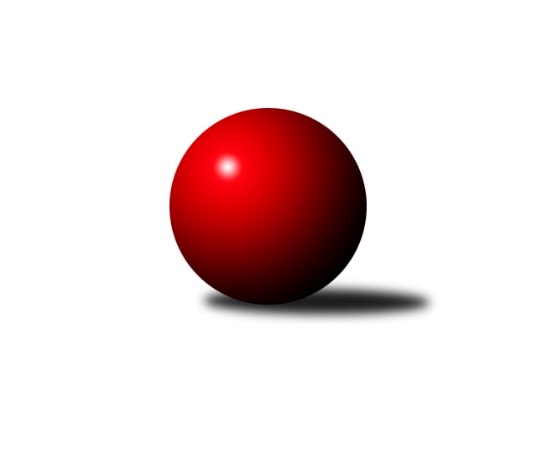 Č.7Ročník 2022/2023	13.11.2022Nejlepšího výkonu v tomto kole: 1703 dosáhlo družstvo: TJ Třebíč DKrajská soutěž Vysočiny B 2022/2023Výsledky 7. kolaSouhrnný přehled výsledků:TJ Nové Město na Moravě C	- TJ BOPO Třebíč B	4:2	1577:1468	4.0:4.0	9.11.TJ Třebíč D	- TJ Start Jihlava B		dohrávka		1.12.Tabulka družstev:	1.	TJ Nové Město na Moravě C	5	4	0	1	22.0 : 8.0 	27.0 : 13.0 	 1628	8	2.	TJ Třebíč D	5	4	0	1	21.0 : 9.0 	27.0 : 13.0 	 1682	8	3.	KK SCI Jihlava	5	4	0	1	18.0 : 12.0 	18.0 : 22.0 	 1656	8	4.	TJ BOPO Třebíč B	6	1	0	5	11.0 : 25.0 	18.0 : 30.0 	 1566	2	5.	TJ Start Jihlava B	5	0	0	5	6.0 : 24.0 	14.0 : 26.0 	 1485	0Podrobné výsledky kola:	 TJ Nové Město na Moravě C	1577	4:2	1468	TJ BOPO Třebíč B	Petra Svobodová	 	 170 	 180 		350 	 0:2 	 374 	 	178 	 196		Ladislav Štark	Aleš Hrstka	 	 182 	 195 		377 	 0:2 	 416 	 	213 	 203		Daniel Malý	Katka Moravcová	 	 203 	 230 		433 	 2:0 	 316 	 	152 	 164		Gabriela Malá	Karel Hlisnikovský	 	 210 	 207 		417 	 2:0 	 362 	 	186 	 176		Zdeňka Kolářovározhodčí:  Vedoucí družstevNejlepší výkon utkání: 433 - Katka MoravcováPořadí jednotlivců:	jméno hráče	družstvo	celkem	plné	dorážka	chyby	poměr kuž.	Maximum	1.	Svatopluk Birnbaum 	KK SCI Jihlava 	460.00	311.5	148.5	2.3	3/4	(490)	2.	Petr Picmaus 	TJ Třebíč D	440.50	304.8	135.8	4.0	2/2	(452)	3.	Daniel Malý 	TJ BOPO Třebíč B	437.75	285.3	152.5	4.0	4/4	(481)	4.	Jiří Chalupa 	KK SCI Jihlava 	437.38	300.1	137.3	5.4	4/4	(477)	5.	Marie Dobešová 	TJ Třebíč D	433.88	304.5	129.4	6.6	2/2	(480)	6.	Karel Hlisnikovský 	TJ Nové Město na Moravě C	429.88	298.6	131.3	8.1	2/2	(440)	7.	Zdeněk Toman 	TJ Třebíč D	427.67	286.8	140.8	4.8	2/2	(466)	8.	Markéta Zemanová 	TJ BOPO Třebíč B	424.67	285.0	139.7	7.2	3/4	(448)	9.	Jiří Poláček 	TJ Start Jihlava B	414.67	281.3	133.3	4.0	3/3	(418)	10.	Miroslav Matějka 	KK SCI Jihlava 	401.00	282.8	118.3	9.8	4/4	(416)	11.	Libuše Kuběnová 	TJ Nové Město na Moravě C	399.50	276.5	123.0	7.0	2/2	(411)	12.	Tomáš Vestfál 	TJ Start Jihlava B	386.56	274.8	111.8	12.1	3/3	(400)	13.	Petra Svobodová 	TJ Nové Město na Moravě C	380.00	271.0	109.0	9.0	2/2	(400)	14.	Anna Doležalová 	KK SCI Jihlava 	378.33	278.3	100.0	12.3	3/4	(394)	15.	Marta Tkáčová 	TJ Start Jihlava B	378.17	266.2	112.0	12.5	3/3	(389)	16.	Jiří Pavlas 	TJ Třebíč D	378.00	273.5	104.5	12.5	2/2	(386)	17.	Zdeňka Kolářová 	TJ BOPO Třebíč B	376.17	269.2	107.0	12.0	3/4	(395)	18.	Ladislav Štark 	TJ BOPO Třebíč B	366.67	275.0	91.7	17.8	3/4	(390)	19.	Jiří Cháb  st.	TJ Start Jihlava B	268.83	199.5	69.3	30.0	2/3	(375)		Katka Moravcová 	TJ Nové Město na Moravě C	430.50	297.3	133.3	7.3	1/2	(446)		Jaroslav Dobeš 	TJ Třebíč D	427.00	296.0	131.0	8.0	1/2	(450)		Robert Birnbaum 	KK SCI Jihlava 	418.00	322.0	96.0	10.0	1/4	(418)		Michaela Šťastná 	TJ Start Jihlava B	408.00	268.0	140.0	6.0	1/3	(408)		Nikola Vestfálová 	TJ Start Jihlava B	404.50	281.5	123.0	8.5	1/3	(425)		Martin Janík 	TJ Třebíč D	399.33	277.3	122.0	11.3	1/2	(419)		František Kuběna 	TJ Nové Město na Moravě C	397.00	287.0	110.0	13.0	1/2	(397)		Aleš Hrstka 	TJ Nové Město na Moravě C	390.75	276.8	114.0	10.5	1/2	(426)		Vladimír Dočekal 	KK SCI Jihlava 	388.50	272.0	116.5	10.0	2/4	(396)		Pavel Charvát 	TJ Start Jihlava B	378.00	263.0	115.0	12.0	1/3	(378)		Dominika Štarková 	TJ BOPO Třebíč B	366.00	273.0	93.0	15.0	1/4	(366)		Gabriela Malá 	TJ BOPO Třebíč B	362.50	261.3	101.3	13.8	2/4	(380)		Daniel Kočíř 	TJ BOPO Třebíč B	305.00	243.0	62.0	27.0	1/4	(305)Sportovně technické informace:Starty náhradníků:registrační číslo	jméno a příjmení 	datum startu 	družstvo	číslo startu
Hráči dopsaní na soupisku:registrační číslo	jméno a příjmení 	datum startu 	družstvo	Program dalšího kola:8. kolo16.11.2022	st	18:30	TJ Start Jihlava B - TJ Nové Město na Moravě C				-- volný los -- - TJ BOPO Třebíč B	16.11.2022	st	19:30	KK SCI Jihlava  - TJ Třebíč D	Nejlepší šestka kola - absolutněNejlepší šestka kola - absolutněNejlepší šestka kola - absolutněNejlepší šestka kola - absolutněNejlepší šestka kola - dle průměru kuželenNejlepší šestka kola - dle průměru kuželenNejlepší šestka kola - dle průměru kuželenNejlepší šestka kola - dle průměru kuželenNejlepší šestka kola - dle průměru kuželenPočetJménoNázev týmuVýkonPočetJménoNázev týmuPrůměr (%)Výkon6xMarie DobešováTřebíč D4654xKatka MoravcováNové Město C111.694332xNikola VestfálováStart Jihlava B4535xMarie DobešováTřebíč D108.574653xKatka MoravcováNové Město C4334xKarel HlisnikovskýNové Město C107.564173xJiří PoláčekStart Jihlava B4255xDaniel MalýBOPO Třebíč B107.34162xJaroslav DobešTřebíč D4232xNikola VestfálováStart Jihlava B105.774535xKarel HlisnikovskýNové Město C4174xJiří PoláčekStart Jihlava B99.23425